Sources –Huguenot Cemetery , Merrion RowWe would like to thank Carmel Drummond of The Dublin Parks Department, Dublin City Council for her help in getting access to the cemetery.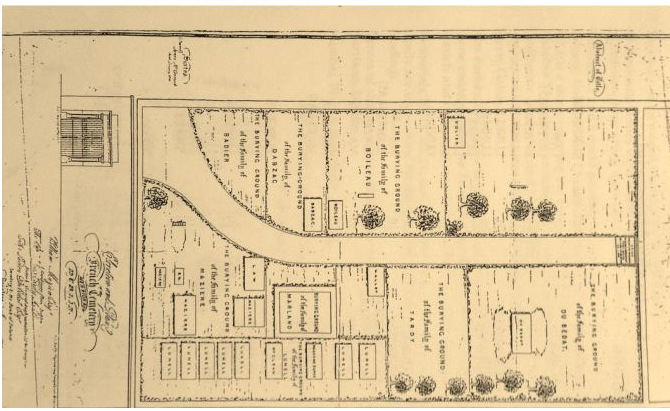 1 	1860 Map courtesy of the Huguenot Society of London.  2	Registers of the French Non-Conformist churches of Lucy Lane and Peter Street, Dublin (Register of Deaths: 1702-1731  &  Register of  Burials: 1771-1831)Published by the Huguenot Society of Great Britain and Ireland in 1901, this volume, edited by Thomas Philip Le Fanu.  Publications of the Huguenot Society of London ; vol. XIV Aberdeen : [University Press Limited] (1901)3	Journal of the Association of the Memorials of the dead in Ireland.                                                  No IX, vol viii page 535-538For further information Dr Michael JS Egan and Danny Parker have both published work on this cemetery.